BANDO PUBBLICOMISURA 19 – SOTTOMISURA 19.2Strategia di Sviluppo Locale di Tipo Partecipativo (SSLT): VIVERE MEDITERRANEOMISURA 7 - SERVIZI DI BASE E RINNOVAMENTO DEI VILLAGGI NELLE ZONE RURALISOTTOMISURA 7.6 – “Sostegno per studi/investimenti relativi alla manutenzione, al restauro e alla riqualificazione del patrimonio culturale e naturale dei villaggi, del paesaggio rurale e dei siti ad alto valore naturalistico, compresi gli aspetti socioeconomici di tali attività, nonché azioni di sensibilizzazione in materia di ambiente”AMBITO TEMATICO 1 “TURISMO SOSTENIBILE”AZIONE PAL 1.2: RECUPERO STRUTTURE DI INTERESSE STORICO CULTURALE ED AMBIENTALEALLEGATO B SCHEDA DI AUTO ATTRIBUZIONE PUNTEGGIODICHIARAZIONE SOSTITUTIVA DELL'ATTO DI NOTORIETA'( Art. 47 del .P.R. 445 DEL 28/12/2000 )Scheda di Auto-Attribuzione PunteggiIl sottoscritto ______________________________ nato a _________________________________ il ____________, residente a___________________________________________________ prov. ( ____ ) in via _____________________________________________________n. _________, nella qualità di legale rappresentante _________________________________  con sede in ___________________________________,consapevole delle sanzioni penali nel caso di dichiarazioni non veritiere e falsità negli atti richiamate dall’art.76 del DPR n. 445 del 28/12/2000, ai fini dell’attribuzione del punteggio, DICHIARA che i dati riportati nella scheda che segue sono veri.SCHEDA DI AUTO ATTRIBUZIONE PUNTEGGIOSaranno ammessi alla valutazione i progetti che raggiungeranno un punteggio minimo di 30, da raggiungere su almeno 2 criteri.________________________ il _________________ Firma del Legale Rappresentante                                                                                                   _____________________________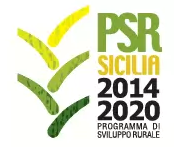 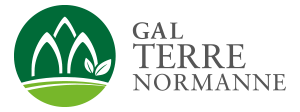 Principi dei criteri di selezioneCriteri di selezionePunteggioDocumentazione comprovante il possesso del requisitoCoerenza rispetto alle finalità della misura (max 50 punti)Integrazione di interventi di restauro/ riqualificazione e rigenerazione del patrimonio edilizio preesistente ed interventi sugli spazi verdi aperti e sullestrutture vegetali25Progetto corredato da relazione generale descrittiva dei contenuti, delle caratteristiche e delle finalità del programma degli investimenti e relativi elaborati tecniciCoerenza rispetto alle finalità della misura (max 50 punti)Compresenza di attivitàdi diversificazione che generano reddito15Progetto corredato da relazione generale descrittiva dei contenuti, delle caratteristiche e delle finalità del programma degli investimenti e relativi elaborati tecniciCoerenza rispetto alle finalità della misura (max 50 punti)Interventi di recupero finalizzati ad ospitare musei della civiltà contadina e del paesaggio agrario10Progetto corredato da relazione generale descrittiva dei contenuti, delle caratteristiche e delle finalità del programma degli investimenti e relativi elaborati tecniciNumero di Enti coinvolti punteggio(max 28 punti)> 5 Enti coinvolti28Dichiarazione/delibera degli Enti partecipanti al progettoNumero di Enti coinvolti punteggio(max 28 punti)3 - 5 Enti coinvolti24Dichiarazione/delibera degli Enti partecipanti al progettoNumero di Enti coinvolti punteggio(max 28 punti)1- 2 Enti coinvolti20Dichiarazione/delibera degli Enti partecipanti al progettoPotenziali destinatari dell’intervento (max 20 punti)> 20.000 abitanti20Censimento della popolazione residente al 31/12/2017 deicomuni dove ricade l’interventoPotenziali destinatari dell’intervento (max 20 punti)>15.000	≤	20.000abitanti18Censimento della popolazione residente al 31/12/2017 deicomuni dove ricade l’interventoPotenziali destinatari dell’intervento (max 20 punti)>10.000	≤	15.000abitanti15Censimento della popolazione residente al 31/12/2017 deicomuni dove ricade l’interventoPotenziali destinatari dell’intervento (max 20 punti)≤ 10.000 abitanti13Censimento della popolazione residente al 31/12/2017 deicomuni dove ricade l’interventoLocalizzazione territoriale dell'intervento conparticolare riferimento alle aree con problemi complessivi di sviluppo(Max 2 punti)Localizzazione dell'intervento in area“D”2Territorializzazione riportata nel PSRLocalizzazione territoriale dell'intervento conparticolare riferimento alle aree con problemi complessivi di sviluppo(Max 2 punti)Interventi ricadenti per almeno il 50% in aree“D”1Territorializzazione riportata nel PSREventuali priorità da attribuire in caso di ex aequoProgetto che prevede l’utilizzo di beni confiscati alla mafia ai sensi della L.R n. 15 del 15.11.2008 art.7Documentazione probatoria